                Структура и органы управления               образовательной      организациейВ ДОУ функционирует 1 разновозрастная  группа  для детей дошкольного возрастаКоличество воспитанников – 18Сведения об администрации дошкольного образовательного учреждения:Заведующий: Владимирцева Людмила Васильевна
контактный телефон 8(384-42) 6-45-66Структура управления МБДОУ «Голубевский детский сад «Улыбка»Управление в ДОУ строится на принципах единоначалия и самоуправления, обеспечивающих государственно-общественный характер управления. ДОУ имеет управляемую и управляющую системы. Управляемая система состоит из взаимосвязанных между собой коллективов: педагогического – обслуживающего – медицинского – детского. Организационная структура управления ДОУ представляет собой совокупность всех его органов с присущими им функциями. Она представлена в виде 2 основных структур: административного и общественного управления.В организованной структуре административного управления ДОУ входят несколько уровней линейного управления.Первый уровень обеспечивает заведующий. Его главенствующее положение основано на принципе единоначалия и закреплено юридически в: Единоначалие предполагает организационно-управленческую деятельность одного лица – руководителя.На втором уровне  управления осуществляют воспитатель, старшая медицинская сестра. На этом уровне объектами управления являются дети и их родители.В управлении ДОУ единоначалие и коллективность выступают как противоположности единого процесса. Наиболее важные вопросы жизни и деятельности ДОУ рассматриваются на коллегиальном уровне. В управлении ДОУ соотношение единоначалия и коллегиальности проявляются в решении вопросов на педагогическом совете, общем собрании и т.д. Коллегиальность находит наибольшее выражение в процессе обсуждения и выработки решения, а единоначалие – в распоряжениях руководителя.Коллегиальные органы управления ДОУ: Общее собрание работников ДОУ, Педагогический совет ДОУ, Родительский комитет.В ДОУ создан коллектив единомышленников, где каждый ответственен за решение поставленных задач.Общее собрание:Осуществляет общее руководство учреждением, представляет полномочия трудового коллектива. Решения Общего собрания учреждения, принятые в пределах его полномочий и в соответствии с законодательством, обязательны для исполнения администрацией, всеми членами коллектива.В состав Общего собрания входят все работники Учреждения.На заседание Общего собрания приглашаются представители Учредителя, общественных организаций, органов муниципального и государственного управления. Лица, приглашённые на собрание, пользуются правом совещательного голоса, могут вносить предложения и заявления, участвовать в обсуждении вопросов, находящихся в их компетенции.Педагогический совет:Определяет направление образовательной деятельности, перспективы развития учреждения, способствует совершенствованию воспитательно–образовательного процесса в соответствии с требованиями современной науки и передовой практики. Принимая основные направления деятельности в организации образовательного процесса. Педагогический совет взаимодействует с органами самоуправления ДОУ по вопросам функционирования и развития учреждения, вносит предложения по содержанию, способам, системе средств воспитания и обучения, режиму своего функционирования в системе самоуправления.Родительский комитет:Коллегиальный орган общественного самоуправления ДОУ, действующий в целях развития и совершенствования образовательного и воспитательного процесса, взаимодействия родительской общественности и ДОУ. В состав Родительского комитета входят родители (законные представители) воспитанников, посещающих ДОУ. Родительский комитет осуществляет совместную работу родительской общественности и ДОУ по реализации государственной, муниципальной политики в области дошкольного образования, рассматривает и обсуждает основные направления развития ДОУ, координирует действия родительской общественности и педагогического коллектива ДОУ по вопросам образования, воспитания, оздоровления и развития воспитанников.Общественные органы управления ДОУ наделены правом принятия определённых решений. Они являются реальными представителями заказчика (общества) и имеют рычаги влияния на стратегические направления деятельности административных органов.Структурные подразделения отсутствуют. Функциональная структура управления МБДОУ «Голубевский детский сад «Улыбка"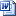 Положение «Об  общем собрании работников МБДОУ «Голубевский детский сад «Улыбка»Положение «О педагогическом совете МБДОУ «Голубевский детский сад «Улыбка»Положение «О родительском комитете МБДОУ «Голубевский детский сад «Улыбка»
